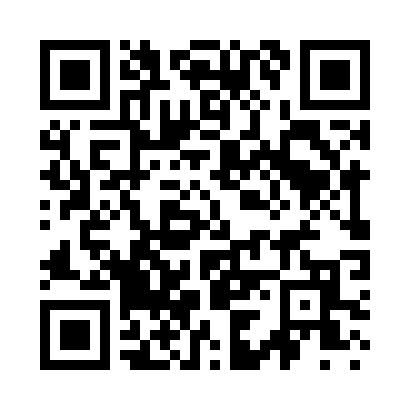 Prayer times for Strandell, Washington, USAMon 1 Jul 2024 - Wed 31 Jul 2024High Latitude Method: Angle Based RulePrayer Calculation Method: Islamic Society of North AmericaAsar Calculation Method: ShafiPrayer times provided by https://www.salahtimes.comDateDayFajrSunriseDhuhrAsrMaghribIsha1Mon3:125:101:135:309:1611:152Tue3:125:111:145:309:1611:153Wed3:135:121:145:309:1611:154Thu3:135:121:145:309:1511:155Fri3:145:131:145:309:1511:146Sat3:145:141:145:309:1411:147Sun3:155:151:155:309:1411:148Mon3:155:161:155:309:1311:149Tue3:165:171:155:309:1311:1410Wed3:165:181:155:309:1211:1311Thu3:175:191:155:309:1111:1312Fri3:175:201:155:299:1011:1313Sat3:185:211:155:299:1011:1214Sun3:185:221:155:299:0911:1215Mon3:195:231:165:299:0811:1216Tue3:205:241:165:299:0711:1117Wed3:205:251:165:289:0611:1118Thu3:215:261:165:289:0511:1019Fri3:215:271:165:289:0411:0920Sat3:235:281:165:279:0311:0721Sun3:265:301:165:279:0211:0522Mon3:285:311:165:279:0111:0323Tue3:305:321:165:268:5911:0124Wed3:325:331:165:268:5810:5925Thu3:345:341:165:258:5710:5626Fri3:375:361:165:258:5610:5427Sat3:395:371:165:248:5410:5228Sun3:415:381:165:248:5310:5029Mon3:435:401:165:238:5110:4730Tue3:465:411:165:238:5010:4531Wed3:485:421:165:228:4910:43